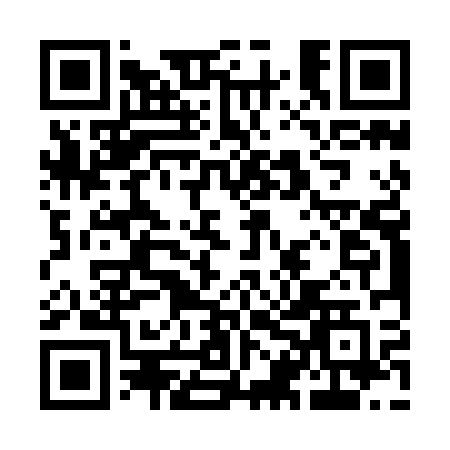 Prayer times for Pielgrzymowice, PolandMon 1 Apr 2024 - Tue 30 Apr 2024High Latitude Method: Angle Based RulePrayer Calculation Method: Muslim World LeagueAsar Calculation Method: HanafiPrayer times provided by https://www.salahtimes.comDateDayFajrSunriseDhuhrAsrMaghribIsha1Mon4:286:2112:495:177:189:052Tue4:256:1912:495:187:199:073Wed4:226:1712:495:197:219:094Thu4:206:1512:485:207:229:115Fri4:176:1312:485:217:249:136Sat4:146:1112:485:227:269:157Sun4:126:0912:475:247:279:178Mon4:096:0712:475:257:299:199Tue4:066:0412:475:267:309:2110Wed4:036:0212:475:277:329:2311Thu4:016:0012:465:287:339:2612Fri3:585:5812:465:297:359:2813Sat3:555:5612:465:307:369:3014Sun3:525:5412:465:317:389:3215Mon3:495:5212:455:327:409:3416Tue3:475:5012:455:337:419:3717Wed3:445:4812:455:347:439:3918Thu3:415:4612:455:357:449:4119Fri3:385:4412:445:367:469:4420Sat3:355:4212:445:377:479:4621Sun3:325:4012:445:387:499:4922Mon3:295:3812:445:397:519:5123Tue3:265:3612:445:407:529:5324Wed3:235:3412:435:417:549:5625Thu3:205:3212:435:427:559:5826Fri3:175:3012:435:437:5710:0127Sat3:145:2912:435:447:5810:0328Sun3:115:2712:435:458:0010:0629Mon3:085:2512:435:468:0110:0930Tue3:055:2312:435:478:0310:11